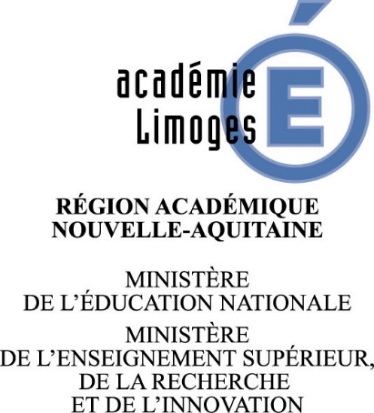 Nom de l’élève : …………………………………………………….Classe : ………………………………………………………………Épreuve obligatoire de langue vivante étrangère au Évaluation en contrôle en cours de formation(CCF)ANGLAISSituation A : épreuve écrite commune en trois partiesDurée : 1 heure1ère partie :  minutes2e partie : 2 minutes 3e partie : 2 minutesPARTIE 1 : COMPRÉHENSION DE L’ORAL Durée : 0 minutesTitre du document : Source du document : Consigne :Vous allez entendre  document trois fois. Les écoutes seront espacées d’une minute PARTIE 2 : COMPRÉHENSION DE L’ÉCRITDurée : 2 minutesConsigne :Lisez le texte ci-dessous puis dez en français .PARTIE 3 : EXPRESSION ÉCRITEDurée : 2 minutesConsigne : Vous traiterez, en anglais et en motsminimum, l’un des deux sujets suivants, au choix.Sujet 1 :Quis est qui non cum caritate aliqua benevola memoriam usurpet, quos numquam viderit ?Sujet 2 : Quippe cum propter virtutem et probitatem etiam eos, quos numquam vidimus, quodam modo diligamus. quis autem est. Quaestione igitur per multiplices dilatata fortunas cum ambigerentur quaedamEntourez le numéro du sujet que vous avez choisi : 1 ou  2 ------------------------------------------------------------------------------------------------------------------------------------------------------------------------------------------------------------------------------------------------------------------------------------------------------------------------------------------------------------------------------------------------------------------------------------------------------------------------------------------------------------------------------------------------------------------------------------------------------------------------------------------------------------------------------------------------------------------------------------------------------------------------------------------------------------------------------------------------------------------------------------------------------------------------------------------------------------------------------------------------------------------------------------------------------------------------------------------------------------------------------------------------------------------------------------------------------------------------------------------------------------------------------------------------------------------------------------------------------------------------------------------------------------